Приложение 2Дидактический материал «Морфология простейших»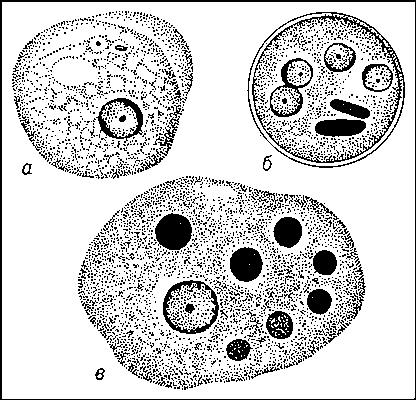 Рис. 1. Дизентерийная амёба: а — просветная форма; б — 4-ядерная циста; в — большая вегетативная форма (эритрофаг) с фагоцитированными эритроцитами.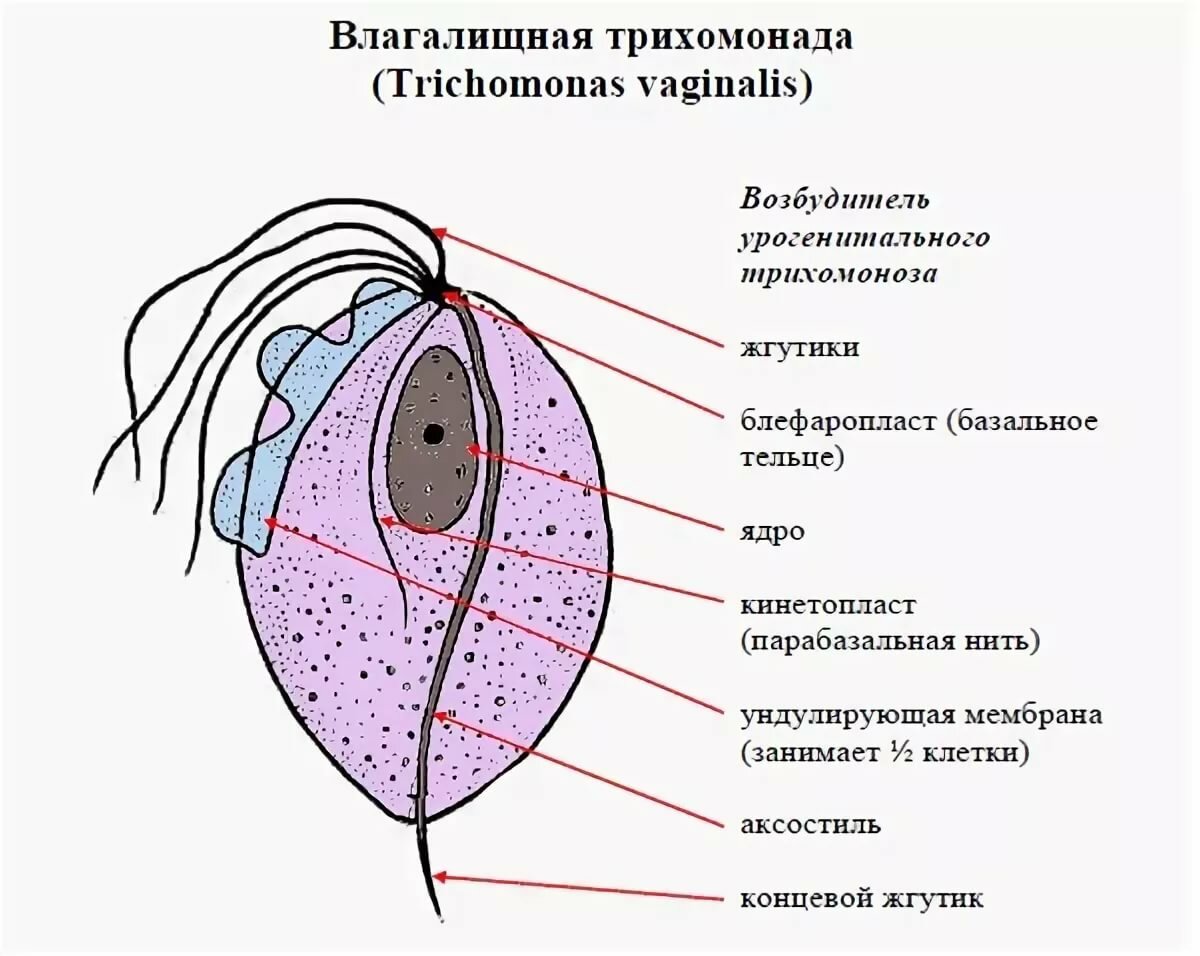 Рис.2. Трихомонада мочеполовая 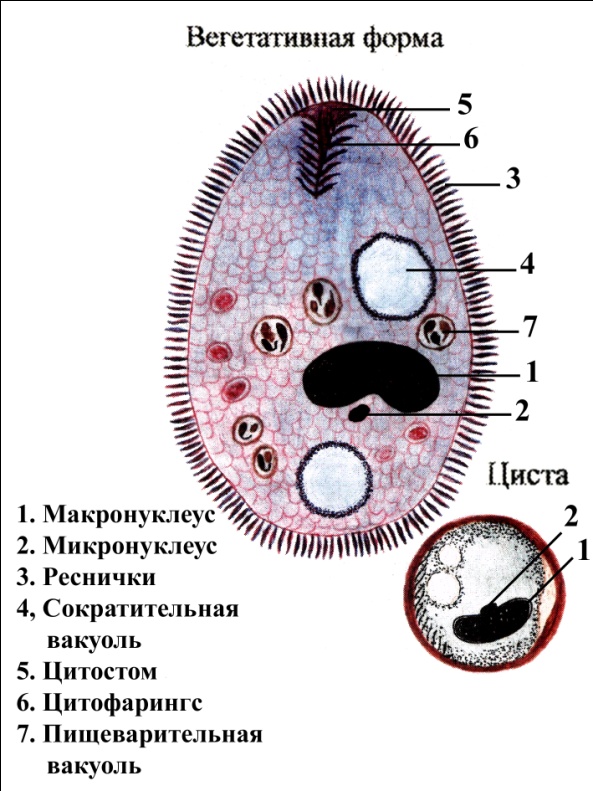 Рис.3. Балантидий 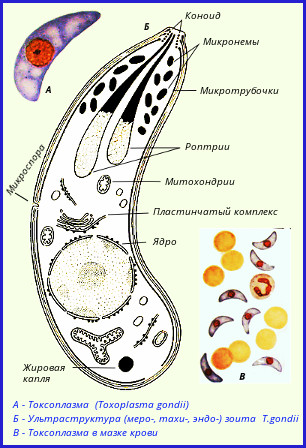 Рис. 4. Токсоплазма 